发布内容： https://mp.weixin.qq.com/s?__biz=MzA5NTQwNDg4Mw==&tempkey=OTUzX0FBcm9uMzhRcHhzL2RBVjRfdHRMM210X2JyV1AycG9hSGVQRkVJMVRhclVPUnhoSzYzVmZ2QmZVUjNkU3FEZmo4V0FieTJVdGgyTExRcVYteDZMRkxUVTdHbWllTnZuUy02UUdGZ2ktSzVwRmtMajdvZ2VJV3pybUFsYXZQM2hOMWg5V205c1FxTm83aVByVzdUT0lCTE1CaVN5MlRsMWJ4TjhPVHd%2Bfg%3D%3D&chksm=08ac3c833fdbb595811229a5c6906792c8b7be0fe5b81da18d9213d1061e16e28537376e69f7#rd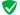 这个小孩才7岁钢琴弹的太棒了，我都要听哭了 好羡慕 ，我在这个公众号看到的，很多孩子弹琴的视频。应该算是音乐天才少年的集合，全都弹非常经典的电影音乐和流行音乐。我们也可以让孩子这样轻松的学琴。想想我家孩子每天枯燥的弹哈农，已经完全不是当初学琴的初衷了。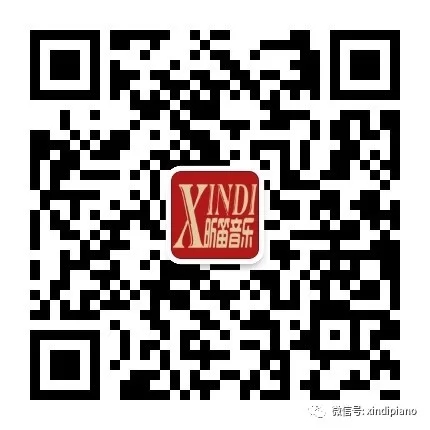 